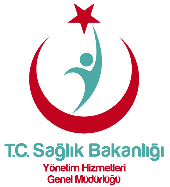 Sağlık Tesisleri Verimlilik Karne Puanları OrtalamasıSağlık Tesisleri Verimlilik Karne Puanları OrtalamasıSağlık Tesisleri Verimlilik Karne Puanları OrtalamasıSağlık Tesisleri Verimlilik Karne Puanları OrtalamasıGK:Yayın Tarihi:Revizyon Tarihi:Revizyon No:Sözleşme PozisyonuKamu Hastaneleri HizmetleriPerformans KriteriSağlık Tesislerinde Kalite ve Sağlık Hizmeti Sunumunun Eksiksiz Yürütülmesini SağlamakGösterge KoduTT.KHH.1.1Gösterge AdıSağlık Tesisleri Verimlilik Karne Puanları OrtalamasıAmacıSağlık hizmetlerinin kalite ve verimliliğinin artırılması, sürekliliğinin sağlanması, sağlık hizmeti sunumundan duyulan memnuniyetin bir üst düzeye çıkarılması ve etkin sağlık yönetiminin değerlendirilmesini sağlamakHesaplama ParametreleriA: Sağlık Tesislerinin Verimlilik Yerinde Değerlendirmelerinde Aldığı Toplam PuanB: Verimlilik Yerinde Değerlendirmesi Yapılan Toplam Tesis SayısıC: Sağlık Tesisleri Verimlilik Karne Puanları OrtalamasıHesaplama FormülüC = A/BC ≥ %85 ise GP = 10%80 ≤ C < %85 ise GP = 8%75 ≤ C < %80 ise GP = 6%70 ≤ C < %75 ise GP = 4%65 ≤ C < %70 ise GP = 2C < %65 ise GP = 0Gösterge HedefiSağlık Tesisleri Verimlilik Karne Puanları Ortalamasının %85 ve üzeri olmasını sağlamakGösterge Puanı10AçıklamaBu gösterge verisi Kamu Hastaneleri Genel Müdürlüğü’nce temin edilecektir.Verimlilik yerinde değerlendirme yapılmayan sağlık tesisleri muaf tutulur.Veri KaynağıYerinde Değerlendirme Rapor SistemiVeri Toplama Periyodu6 Ay ve/veya 1 YılVeri Analiz Periyodu1 Yıl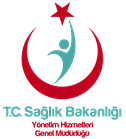 Aktif Diş Hekimine Diş Üniti Temin OranıAktif Diş Hekimine Diş Üniti Temin OranıAktif Diş Hekimine Diş Üniti Temin OranıAktif Diş Hekimine Diş Üniti Temin OranıGK:Yayın Tarihi:Revizyon Tarihi:Revizyon No:Sözleşme PozisyonuKamu Hastaneleri Hizmetleri Performans KriteriADSM ve ADSH’lerin Etkin ve Verimli Çalışmasını SağlamakGösterge KoduTT.KHH.2.1Gösterge AdıAktif Diş Hekimine Diş Üniti Temin OranıAmacıHer diş hekimi için uygun çalışma ortamının oluşturulmasını sağlamakHesaplama ParametreleriA: Dönemdeki Ortalama Ünit Sayısı B: Aktif Çalışılan Gün KatsayısıC: Aktif Diş Hekimine Diş Üniti Temin OranıHesaplama FormülüC = (A/B)*100%95 ≤  C ≤ %105 ise GP= 3C < % 95 ise GP=0%105 <  C ≤ 110 ise GP=2%110 <  C ≤ 120 ise GP=1C > 120 ise GP= 0Gösterge HedefiAktif Diş Hekimine Diş Üniti Temin Oranını %95-105 Değer Aralığında TutmakGösterge Puanı3AçıklamaBu gösterge verisi Kamu Hastaneleri Genel Müdürlüğü’nce temin edilecektirAktif çalışılan gün katsayısı hekimlerinin aktif olarak çalıştıkları gün toplamının toplam gün sayısına bölünmesi ile elde edilirADSM ve ADSH’ler değerlendirme kapsamındadırVeri KaynağıÇKYS, MKYS, Bakanlığın İlgili Veri KaynaklarıVeri Toplama Periyodu3 AyVeri Analiz Periyodu6 Ay - 1 YılKanal Tedavisi  OranıKanal Tedavisi  OranıKanal Tedavisi  OranıKanal Tedavisi  OranıGK:Yayın Tarihi:Revizyon Tarihi:Revizyon No:Sözleşme PozisyonuKamu Hastaneleri Hizmetleri Performans KriteriADSM ve ADSH’lerin Etkin ve Verimli Çalışmasını SağlamakGösterge KoduTT.KHH.2.2Gösterge AdıKanal Tedavisi  OranıAmacıTedavi edilebilir diş kayıplarını önlemekHesaplama ParametreleriA: Kanal Tedavisi Yapılan Toplam Diş Sayısı (Süt Dişi Dahil)B: Diş Polikliniğine Başvuran Toplam Hasta SayısıC: Kanal Tedavisi OranıHesaplama FormülüC = (A/B)*100C ≥ %15 ise GP= 2%15 > C ≥ %5 ise GP= 1C < %5 ise GP=0Gösterge HedefiKanal Tedavisi Oranını %15 ve üzerinde tutmakGösterge Puanı2AçıklamaBu gösterge verisi Kamu Hastaneleri Genel Müdürlüğü’nce temin edilecektir.Veri KaynağıE-NABIZVeri Toplama Periyodu3 AyVeri Analiz Periyodu6 Ay - 1 YılDiş Dolgusu OranıDiş Dolgusu OranıDiş Dolgusu OranıDiş Dolgusu OranıGK:Yayın Tarihi:Revizyon Tarihi:Revizyon No:Sözleşme PozisyonuKamu Hastaneleri Hizmetleri Performans KriteriADSM ve ADSH’lerin Etkin ve Verimli Çalışmasını SağlamakGösterge KoduTT.KHH.2.3Gösterge AdıDiş Dolgusu OranıAmacıDiş tedavileri ile hastanın fonksiyon, fonasyon ve estetik kayıplarının önüne geçmekHesaplama ParametreleriA: Dolgu Yapılan Diş Sayısı B: Polikliniğe Başvuran Hasta SayısıC: Diş Dolgusu OranıHesaplama FormülüC = (A/B)*100 C ≥ %45 ise GP=2%45 > C ≥ %25 ise GP=1C < %25 ise GP=0Gösterge HedefiDiş Dolgu Oranının %45 ve üzerinde olmasını sağlamakGösterge Puanı2AçıklamaBu gösterge verisi Kamu Hastaneleri Genel Müdürlüğü’nce temin edilecektir.Veri KaynağıE-NABIZVeri Toplama Periyodu3 AyVeri Analiz Periyodu6 Ay - 1 YılFissür ve Pit Örtücü OranıFissür ve Pit Örtücü OranıFissür ve Pit Örtücü OranıFissür ve Pit Örtücü OranıGK:Yayın Tarihi:Revizyon Tarihi:Revizyon No:Sözleşme PozisyonuKamu Hastaneleri Hizmetleri Performans KriteriADSM ve ADSH’lerin Etkin ve Verimli Çalışmasını SağlamakGösterge KoduTT.KHH.2.4Gösterge AdıFissür ve Pit Örtücü OranıAmacıÇocuklarda erken diş kayıplarını önlemekHesaplama ParametreleriA: 5-15 Yaş Arası Fissür ve Pit Örtücü Yapılan Hasta SayısıB: 5-15 Yaş Arası Polikiliniğe Başvuran Hasta SayısıC: Fissür ve Pit Örtücü OranıHesaplama FormülüC = (A/B)*100C ≥ %20 ise GP= 2%20 > C ≥ %10 ise GP= 1C < %10 ise GP=0Gösterge HedefiFissür ve Pit Örtücü Oranının %20 ve üzerinde olmasını sağlamakGösterge Puanı2AçıklamaBu gösterge verisi Kamu Hastaneleri Genel Müdürlüğü’nce temin edilecektir.Veri KaynağıE-NABIZVeri Toplama Periyodu3 AyVeri Analiz Periyodu6 Ay - 1 YılTekrarlanan Hareketli Protez OranıTekrarlanan Hareketli Protez OranıTekrarlanan Hareketli Protez OranıTekrarlanan Hareketli Protez OranıGK:Yayın Tarihi:Revizyon Tarihi:Revizyon No:Sözleşme PozisyonuKamu Hastaneleri Hizmetleri Performans KriteriADSM ve ADSH’lerin Etkin ve Verimli Çalışmasını SağlamakGösterge KoduTT.KHH.2.5Gösterge AdıTekrarlanan Hareketli Protez OranıAmacıYapılan protez çalışmalarının kalitesini ölçmekHesaplama ParametreleriA: Tekrarlanan Hareketli Protez SayısıB: Toplam Hareketli Protez SayısıC: Tekrarlanan Hareketli Protez OranıHesaplama FormülüC = (A/B)*100C ≤ %10 ise GP= 2%20 ≥ C > %10 ise GP= 1C > %20 ise GP=0Gösterge HedefiTekrarlanan Hareketli Protez Oranının %10 ve altında olmasını sağlamakGösterge Puanı2AçıklamaBu gösterge verisi Kamu Hastaneleri Genel Müdürlüğü’nce temin edilecektir.Tekrarlanan Hareketli Protez Oranı: Sağlık Bakanlığına bağlı bütün sağlık tesislerinde 1 yıl içerisinde aynı bölgeye tekrar yapılan hareketli protez sayısıVeri KaynağıE-NABIZVeri Toplama Periyodu6 Ay ve/veya 1 YılVeri Analiz Periyodu1 YılAcil Servis Müracaat OranıAcil Servis Müracaat OranıAcil Servis Müracaat OranıAcil Servis Müracaat OranıGK:Yayın Tarihi:Revizyon Tarihi:Revizyon No:Sözleşme PozisyonuKamu Hastaneleri Hizmetleri Performans KriteriKamu Hastanelerinde Etkin Sağlık Hizmeti Verilmesini SağlamakGösterge KoduTT.KHH.3.1Gösterge AdıAcil Servis Müracaat OranıAmacıSağlık tesislerinde acil olmayan hastalar için poliklinik hizmeti verilerek acil servis yoğunluğunu azaltmakHesaplama ParametreleriA: Acil Servise Yapılan Toplam Başvuru SayısıB: Sağlık Tesisine Yapılan Toplam Başvuru Sayısı (Acil Dahil)C: Acil Servis Müracaat OranıTO: Türkiye OrtalamasıHesaplama FormülüC = (A/B)*100C ≤ %20 ve C ≤ TO ise  GP= 7C ≤ TO ve C > %20 ise GP= 4C > TO ise GP= 0Gösterge HedefiAcil Servis Müracaat Yoğunluğunu %20’nin ve Türkiye ortalamasının altında tutmakGösterge Puanı7AçıklamaBu gösterge verisi Kamu Hastaneleri Genel Müdürlüğü’nce temin edilecektir.2. ve 3. seviye acil servisi bulunan sağlık tesisleri değerlendirilir.Veri KaynağıE-NABIZVeri Toplama Periyodu3 AyVeri Analiz Periyodu6 Ay - 1 YılSağlık Tesisleri Acil Tebliğine Uyum OranıSağlık Tesisleri Acil Tebliğine Uyum OranıSağlık Tesisleri Acil Tebliğine Uyum OranıSağlık Tesisleri Acil Tebliğine Uyum OranıGK:Yayın Tarihi:Revizyon Tarihi:Revizyon No:Sözleşme PozisyonuKamu Hastaneleri Hizmetleri Performans KriteriKamu Hastanelerinde Etkin Sağlık Hizmeti Verilmesini SağlamakGösterge KoduTT.KHH.3.2Gösterge AdıSağlık Tesisleri Acil Tebliğine Uyum OranıAmacıSağlık tesislerinin acil tebliğine uygun olarak hizmet üretmesini sağlamak, vatandaş memnuniyetini artırmakHesaplama ParametreleriA: Verimlilik Yerinde Değerlendirmesinde “Acil Servis” Bölümünden Aldığı PuanB: Verimlilik Yerinde Değerlendirme “Acil Servis” Bölümü Tavan PuanıC: Sağlık Tesisi Acil Tebliğine Uyum OranıHesaplama FormülüC = (A/B)*100C ≥ %85 ise GP = 5%80 ≤ C < %85 ise GP = 3%75 ≤ C < %80 ise GP = 1C < %75 ise GP = 0Gösterge HedefiTüm Sağlık Tesislerinde Acil Tebliğine Uyum Oranının %85 ve üzerinde olmasını sağlamak.Gösterge Puanı5AçıklamaBu gösterge verisi Kamu Hastaneleri Genel Müdürlüğü’nce temin edilecektir.Veri KaynağıYerinde Değerlendirme Rapor SistemiVeri Toplama Periyodu6 Ay ve/veya 1 YılVeri Analiz Periyodu1 YılAmeliyathane Kapasite Kullanım OranıAmeliyathane Kapasite Kullanım OranıAmeliyathane Kapasite Kullanım OranıAmeliyathane Kapasite Kullanım OranıGK:Yayın Tarihi:Revizyon Tarihi:Revizyon No:Sözleşme PozisyonuKamu Hastaneleri Hizmetleri Performans KriteriKamu Hastanelerinde Etkin Sağlık Hizmeti Verilmesini SağlamakGösterge KoduTT.KHH.3.3Gösterge AdıAmeliyathane Kapasite Kullanım OranıAmacıAmeliyathanelerin tesis rollerine gore etkin kullanımını sağlamakHesaplama ParametreleriA: Ağırlıklı Toplam Ameliyat SayısıB: Toplam Gün SayısıC: Ortalama Ameliyat Masa SayısıD1: Ameliyathane Kapasite Kullanım OranıD2: Bir Önceki Dönem Ameliyathane Kapasite Kullanım OranıHesaplama FormülüD1 = (A/(B*C))*100D1 ≥ TO ve D1 ≥ D2 ise GP=5D1 ≥ TO ve D1 < D2 ise GP=3D1 < TO ve D1 ≥ D2 ise GP=1D1 < TO ve D1 < D2 ise GP=0Gösterge HedefiAmeliyathane Kapasite Kullanım Oranını Türkiye ortalaması ve bir önceki dönem oranının üzerinde olmasını sağlamakGösterge Puanı5AçıklamaBu gösterge verisi Kamu Hastaneleri Genel Müdürlüğü’nce temin edilecektir.İlgili dönem ameliyat verisi ve cerrahi branş hekimi olmayan sağlık tesisleri muaf tutulur. Ameliyat Gruplarına Göre Ağırlık Katsayısı: A1:35, A2:10, A3:6, B:3, C:2, D:1İdari görevde bulunan tabipler hesaplamaya dahil edilmez. Hastane bazında ameliyat kapasite kullanımı oranı üzerinden Türkiye Ortalaması belirlenir.Veri KaynağıMKYS, E-NABIZ, Bakanlığın İlgili Veri KaynaklarıVeri Toplama Periyodu6 AyVeri Analiz Periyodu6 Ay - 1 YılDijital Hastane Yapısına Geçme OranıDijital Hastane Yapısına Geçme OranıDijital Hastane Yapısına Geçme OranıDijital Hastane Yapısına Geçme OranıGK:Yayın Tarihi:Revizyon Tarihi:Revizyon No:Sözleşme PozisyonuKamu Hastaneleri Hizmetleri Performans KriteriKamu Hastanelerinde Etkin Sağlık Hizmeti Verilmesini SağlamakGösterge KoduTT.KHH.3.4Gösterge AdıDijital Hastane Yapısına Geçme OranıAmacıHasta takip ve tedavisi ile ilgili bütün verilerin dijital sistemde takip edilmesini sağlamakHesaplama ParametreleriA: Yataklı Tedavi Kliniğinde Klinik Sayısının Yarısı  Dijital Sisteme Geçen Hastane SayısıB: Toplam Hastane SayısıC: Dijital Hastane Yapısına Geçme OranıHesaplama FormülüC = (A/B)*100C ≥ %30 ise GP=4C < %30 ise GP=0Gösterge Hedefiİl bazında %30 ve üzerinde hastanenin yataklı kliniklerinin yarısının dijital hastane yapısına geçirilmesini sağlamakGösterge Puanı4AçıklamaBu gösterge verisi Sağlık Bilgi Sistemleri Genel Müdürlüğü’nce temin edilecektir.Veri KaynağıE-NABIZ, Bakanlığın İlgili Veri KaynaklarıVeri Toplama Periyodu6 Ay ve/veya 1 YılVeri Analiz Periyodu1 YılAktif Olan Biyomedikal Envanter Oranı Aktif Olan Biyomedikal Envanter Oranı Aktif Olan Biyomedikal Envanter Oranı Aktif Olan Biyomedikal Envanter Oranı GK:Yayın Tarihi:Revizyon Tarihi:Revizyon No:Sözleşme PozisyonuKamu Hastaneleri Hizmetleri Performans KriteriTıbbi Cihazların Etkin ve Verimli Çalışmasını SağlamakGösterge KoduTT.KHH.4.1Gösterge AdıAktif Olan Biyomedikal Envanter OranıAmacıSağlık tesislerindeki yönetimin verimliliğinin araştırılması ve kontrol altına almakSağlık tesislerinin biyomedikal dayanıklı taşınır kaynaklarının etkin ve verimli kullanılmasını sağlamakHesaplama ParametreleriHesaplamaya konu olan dönemde; A: Sağlık Tesislerinde İlgili Dönem Güncel Biyomedikal Dayanıklı Taşınır Envanter Miktarı B: Sağlık Tesislerinde İlgili Dönem Yönetim Süreçleri Sebebi ile Pasif Durumda Bulunan Güncel Biyomedikal Dayanıklı Taşınır Miktarı C: Aktif Olan Biyomedikal Envanter OranıHesaplama FormülüC = (A-B)/A)*100C ≥ %95 ise GP=3%90 ≤ C < %95 ise GP=2%85 ≤ C < %90 ise GP=1C < %85 ise GP=0Gösterge HedefiAktif Olan Biyomedikal Envanter Oranının %95 ve üzerinde olmasını sağlamak.Gösterge Puanı3AçıklamaBu gösterge verisi Kamu Hastaneleri Genel Müdürlüğü’nce temin edilecektir.Genel Müdürlük tarafından belirlenen hesaplama döneminde sağlık tesisi envanterinde bulunan biyomedikal dayanıklı taşınırların yönetim süreçlerinden dolayı pasif durumunda bulunan envanterin biyomedikal dayanıklı taşınır envanterine oranı (%) hesaplanırAktif Cihaz: Sağlık tesislerinde veya evde sağlık kapsamında kullanılan taşınırları kapsarPasif Cihaz: A) Sağlık tesisinde kullanılabilir durumda olan ancak taşınırı kullanacak nitelikte sağlık profesyonelinin bulunmaması (yetkin personel eksikliği)B) Taşınırın hizmet sunumu için gerekli aksesuarlarının (prob, teleskop gibi) bulunmaması durumunda, cihazın çalışamaması (aksesuar eksikliği)C) Taşınırın hizmet sunumu için altyapı gereksinimlerinin (elektrik, su gibi) karşılanmaması veya uygun şartların (iklimlendirme, zırhlama gibi) bulunmaması (altyapı eksikliği)D) Taşınırın hizmet sunumu için gerekli sarf malzemelerinin (kağıt, film, elektrot gibi) bulunmaması durumunda cihazın çalışamaması (sarf malzeme eksikliği)E) Taşınırın bulunduğu sağlık tesisinin kapatılması, hizmet azaltması, ihtiyaç fazlası olması gibi nedenler ile cihazların atıl vaziyette olması durumları (ihtiyaç fazlası)F) Taşınırların; yeni sağlık tesislerinin açılması, mevcut sağlık tesislerinde hizmet genişlemesi veya taşınma sebebiyle geçici olarak kullanılamadığı durumlar (yatırım planlaması)G) Risk faktörü yüksek olan yaşam destek sistemleri (ventilatör, küvöz gibi), acil müdahale sistemleri (defibrilatör gibi), aljinat karıştırma cihazı, tansiyon aleti, hasta sıcaklık ölçüm cihazı gibi sirkülasyonu fazla olan / sık arızalanan taşınırlar (yedek kapsamında)Veri KaynağıMKYSVeri Toplama Periyodu3 AyVeri Analiz Periyodu6 Ay - 1 YılBiyomedikal Envanter Veri Doğruluk Oranı Biyomedikal Envanter Veri Doğruluk Oranı Biyomedikal Envanter Veri Doğruluk Oranı Biyomedikal Envanter Veri Doğruluk Oranı GK:Yayın Tarihi:Revizyon Tarihi:Revizyon No:Sözleşme PozisyonuKamu Hastaneleri Hizmetleri Performans KriteriTıbbi Cihazların Etkin ve Verimli Çalışmasını SağlamakGösterge KoduTT.KHH.4.2Gösterge AdıBiyomedikal Envanter Veri Doğruluk OranıAmacıSağlık tesislerindeki yönetimin verimliliğinin araştırılması ve kontrol altına almakSağlık tesislerinin biyomedikal teknoloji endeksinin veri doğruluğunu sağlamakSağlık tesislerinde rasyonel yatırım planlamalarının gerçekleştirilmesini sağlamakHesaplama ParametreleriHesaplamaya konu olan dönemde; A: Sağlık Tesisi İlgili Döneminde Güncel Biyomedikal Dayanıklı Taşınır Envanterin Miktarı B: Sağlık Tesisi İlgili Döneminde Edinim ve Üretim Tarih Bilgileri Eksik / Hatalı Bulunan Güncel Biyomedikal Dayanıklı Taşınır Miktarı C: Biyomedikal Envanter Veri Doğruluk OranıHesaplama FormülüC = (A-B)/A)*100C ≥ 98 ise GP=295 ≤ C < %98 ise GP=1C < %95 ise GP=0Gösterge HedefiBiyomedikal Envanter Veri Doğruluk Oranının %98 ve üzerinde olmasını sağlamakGösterge Puanı2AçıklamaBu gösterge verisi Kamu Hastaneleri Genel Müdürlüğü’nce temin edilecektir.Veri KaynağıMKYSVeri Toplama Periyodu3 AyVeri Analiz Periyodu6 Ay - 1 YılBiyomedikal Teknik Hizmet MKYS - Muhasebe Veri Doğruluk OranıBiyomedikal Teknik Hizmet MKYS - Muhasebe Veri Doğruluk OranıBiyomedikal Teknik Hizmet MKYS - Muhasebe Veri Doğruluk OranıBiyomedikal Teknik Hizmet MKYS - Muhasebe Veri Doğruluk OranıGK:Yayın Tarihi:Revizyon Tarihi:Revizyon No:Sözleşme PozisyonuKamu Hastaneleri Hizmetleri Performans KriteriTıbbi Cihazların Etkin ve Verimli Çalışmasını SağlamakGösterge KoduTT.KHH.4.3Gösterge AdıBiyomedikal Teknik Hizmet MKYS - Muhasebe Veri Doğruluk OranıAmacıSağlık tesislerindeki yönetimin verimliliğinin araştırılması ve kontrol altına almak. Sağlık tesislerinin biyomedikal teknik hizmet maliyetlerini kontrol altına almak. Sağlık tesislerinde edinilen biyomedikal teknik hizmetler ile gerçekleştirilen ödeme tutarlarının uyumunu sağlamak.Hesaplama ParametreleriHesaplamaya konu olan dönemde; A: Sağlık Tesisi İlgili Döneminde MKYS'de Tanımlanan Toplam Biyomedikal Teknik Hizmet Fatura Tutarı B: Sağlık Tesisi İlgili Döneminde TDMS'de 740.06.16.02 Bütçe Kodunda Muhasebeleştirilen Toplam Tıbbi Cihaz Teknik Hizmet Fatura Tutarı C: Sağlık Tesisi İlgili Döneminde Analitik Bütçe'de  970.03.07.03.02 (Makine, Teçhizat Bakım ve Onarım Gideri) Bütçe Kodunda Muhasebeleştirilen Toplam Tıbbi Cihaz Teknik Hizmet Fatura Tutarı D: Biyomedikal Teknik Hizmet MKYS - Muhasebe Veri Doğruluk OranıHesaplama FormülüD = ((B+C)/A)*100D = %100 ise GP = 2D < %100 ise GP = 0Gösterge HedefiBiyomedikal Teknik Hizmet MKYS - Muhasebe Veri Doğruluk Oranının %100 olmasını sağlamakGösterge Puanı2AçıklamaBu gösterge verisi Kamu Hastaneleri Genel Müdürlüğü’nce temin edilecektirVeri KaynağıMKYS, TDMS, Analitik BütçeVeri Toplama Periyodu6 AyVeri Analiz Periyodu6 Ay - 1 YılPrimer Sezaryen OranıPrimer Sezaryen OranıPrimer Sezaryen OranıPrimer Sezaryen OranıGK:Yayın Tarihi:Revizyon Tarihi:Revizyon No:Sözleşme PozisyonuKamu Hastaneleri Hizmetleri Performans KriteriBakanlık Tarafından Belirlenen Stratejik Hizmet Alanlarında Gerekli Çalışmaları Organize EtmekGösterge KoduTT.KHH.5.1Gösterge AdıPrimer Sezaryen OranıAmacıNormal doğuma teşvik ederek anne ölümlerini azaltmak Hesaplama Parametreleriİlgili dönemde;A: Primer Sezaryen SayısıB: Toplam Canlı Doğum SayısıC: Primer Sezaryen OranıTO: Türkiye OrtalamasıHD: İle Özel Hedef DeğerHesaplama FormülüC1 = (A/B)*100C ≤ HD ve C ≤ TO ise GP=5C > HD ve C ≤ TO ise GP=3C ≤ HD ve C > TO ise GP=1C > HD ve C > TO ise GP=0Gösterge HedefiPrimer Sezaryen Oranının Türkiye ortalaması ve ile özel hedef değerin altında olmasını sağlamakGösterge Puanı5AçıklamaBu gösterge verisi Halk Sağlığı Genel Müdürlüğü’nce temin edilecektir.Veri KaynağıE-NABIZ, HBYS, Kadın ve Üreme Sağlığı Daire BaşkanlığıVeri Toplama Periyodu3 AyVeri Analiz Periyodu6 Ay - 1 YılEvde Sağlık Hizmeti Ziyaret Sıklığı Oranı Evde Sağlık Hizmeti Ziyaret Sıklığı Oranı Evde Sağlık Hizmeti Ziyaret Sıklığı Oranı Evde Sağlık Hizmeti Ziyaret Sıklığı Oranı GK:Yayın Tarihi:Revizyon Tarihi:Revizyon No:Sözleşme PozisyonuKamu Hastaneleri Hizmetleri Performans KriteriBakanlık Tarafından Belirlenen Stratejik Hizmet Alanlarında Gerekli Çalışmaları Organize EtmekGösterge KoduTT.KHH.5.2Gösterge AdıEvde Sağlık Hizmeti Ziyaret Sıklığı OranıAmacıSağlık tesislerinde evde sağlık hizmet sunumunun etkinliğini artırmakHesaplama ParametreleriA: İlgili Dönemde Gerçekleşen Toplam Ziyaret SayısıB: İlgili Dönemde Takip Edilen Toplam Hasta SayısıC1: İlgili Dönem Evde Sağlık Hizmeti Ziyaret Sıklığı OranıC2: Bir Önceki Dönem Evde Sağlık Hizmeti Ziyaret Sıklığı OranıHesaplama FormülüC1 = (A/B)*100 C1 ≥ 1,8 ise GP=5C1 < 1,8 ve 1,1C2 ≤ C1 ise GP=30,95 ≤ C1 < 1,8 ve C2 ≤ C1 < 1,1C2 ise GP=1C1 < 0,95 veya C2 > C1 ise GP=0Gösterge HedefiEvde Sağlık Hizmeti Ziyaret Sıklığı Oranının 1,8 ve üzerinde olmasını sağlamakGösterge Puanı5AçıklamaBu gösterge verisi Kamu Hastaneleri Genel Müdürlüğü’nce temin edilecektir.Veri KaynağıE-NABIZ, Bakanlığın İlgili Veri KaynaklarıVeri Toplama Periyodu3 AyVeri Analiz Periyodu6 Ay - 1 YılHekim Randevu Sistemi Üzerinden Yapılan Muayene OranıHekim Randevu Sistemi Üzerinden Yapılan Muayene OranıHekim Randevu Sistemi Üzerinden Yapılan Muayene OranıHekim Randevu Sistemi Üzerinden Yapılan Muayene OranıGK:Yayın Tarihi:Revizyon Tarihi:Revizyon No:Sözleşme PozisyonuKamu Hastaneleri Hizmetleri Performans KriteriBakanlık Tarafından Belirlenen Stratejik Hizmet Alanlarında Gerekli Çalışmaları Organize EtmekGösterge KoduTT.KHH.5.3Gösterge AdıHekim Randevu Sistemi Üzerinden Yapılan Muayene OranıAmacıHastaların poliklinik hizmetlerine erişimini kolaylaştırmak için MHRS’nin kullanımını yaygınlaştırmakHesaplama ParametreleriA: Hekim Randevu Sistemi Üzerinden Yapılan Muayene SayısıB: Toplam Muayene SayısıC: Hekim Randevu Sistemi Üzerinden Yapılan Muayene OranıD: Bir Önceki Döneme Göre Artma Oranı Hesaplama FormülüC = (A/B)*100C ≥ %40 ise GP=5C < %40 olduğu durumdaD ≥ %10 ise GP=3D < %10 ise GP=1D < 0 ise GP=0Gösterge HedefiHekim Randevu Sistemi Üzerinden Yapılan Muayene Oranının %40 ve üzerinde olmasını sağlamakGösterge Puanı5AçıklamaBu gösterge verisi Kamu Hastaneleri Genel Müdürlüğü’nce temin edilecektir.Veri KaynağıE-NABIZ, MHRSVeri Toplama Periyodu3 AyVeri Analiz Periyodu6 Ay - 1 Yıl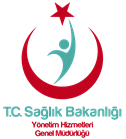 Sağlık Tesisi Veri Gönderim Başarı OranıSağlık Tesisi Veri Gönderim Başarı OranıSağlık Tesisi Veri Gönderim Başarı OranıSağlık Tesisi Veri Gönderim Başarı OranıGK:Yayın Tarihi:Revizyon Tarihi:Revizyon No:Sözleşme PozisyonuKamu Hastaneleri HizmetleriPerformans KriteriBakanlık Tarafından Belirlenen Stratejik Hizmet Alanlarında Gerekli Çalışmaları Organize EtmekGösterge KoduTT.KHH.5.4Gösterge AdıSağlık Tesisi Veri Gönderim Başarı OranıAmacıSağlık tesislerinde hizmet sunumuna ait verilerin bütünüyle ve standartlara uygun şekilde veri gönderimini sağlamak.Hesaplama ParametreleriA: Sağlık Tesisi Veri Gönderim Başarı OranıHesaplama Formülü%95 ≤ A ≤ %103 ise GP=4%90 ≤ A < %95 ise GP = 2%85 ≤ A < %90 ise GP = 1A < %85 veya %103 < A ise GP= 0Gösterge HedefiSağlık Tesisi Veri Gönderim Başarı Oranının %95 ve %103 aralığında olmasını sağlamakGösterge Puanı4AçıklamaBu gösterge verisi Sağlık Bilgi Sistemleri Genel Müdürlüğü’nce temin edilecektir.Veri KaynağıE-NABIZVeri Toplama Periyodu3 AyVeri Analiz Periyodu6 Ay - 1 YılLaboratuvar Tetkik UygunluğuLaboratuvar Tetkik UygunluğuLaboratuvar Tetkik UygunluğuLaboratuvar Tetkik UygunluğuGK:Yayın Tarihi:Revizyon Tarihi:Revizyon No:Sözleşme PozisyonuSözleşme PozisyonuKamu Hastaneleri Hizmetleri Kamu Hastaneleri Hizmetleri Kamu Hastaneleri Hizmetleri Kamu Hastaneleri Hizmetleri Performans KriteriPerformans KriteriSağlık Tesislerinde Laboratuvar ve Görüntüleme Hizmetlerini DeğerlendirmekSağlık Tesislerinde Laboratuvar ve Görüntüleme Hizmetlerini DeğerlendirmekSağlık Tesislerinde Laboratuvar ve Görüntüleme Hizmetlerini DeğerlendirmekSağlık Tesislerinde Laboratuvar ve Görüntüleme Hizmetlerini DeğerlendirmekGösterge KoduGösterge KoduTT.KHH.6.1TT.KHH.6.1TT.KHH.6.1TT.KHH.6.1Gösterge AdıGösterge AdıLaboratuvar Tetkik UygunluğuLaboratuvar Tetkik UygunluğuLaboratuvar Tetkik UygunluğuLaboratuvar Tetkik UygunluğuAmacıAmacıKlinik rehberlere uygun tetkik istemi yapılmasını sağlamakKlinik rehberlere uygun tetkik istemi yapılmasını sağlamakKlinik rehberlere uygun tetkik istemi yapılmasını sağlamakKlinik rehberlere uygun tetkik istemi yapılmasını sağlamakHesaplama ParametreleriHesaplama ParametreleriA: İlgili Dönem Toplam Biyokimya ve Mikrobiyoloji Tetkik SayısıB: İlgili Dönem Sağlık Tesisine Başvuran Toplam Hasta SayısıC: Bir Önceki Dönem Toplam Biyokimya ve Mikrobiyoloji Tetkik SayısıD: Bir Önceki Dönem Sağlık Tesisine Başvuran Toplam Hasta SayısıK1: İlgili Dönem Laboratuvar Tetkik İstem OranıK2: Bir Önceki Dönem Laboratuvar Tetkik İstem OranıA: İlgili Dönem Toplam Biyokimya ve Mikrobiyoloji Tetkik SayısıB: İlgili Dönem Sağlık Tesisine Başvuran Toplam Hasta SayısıC: Bir Önceki Dönem Toplam Biyokimya ve Mikrobiyoloji Tetkik SayısıD: Bir Önceki Dönem Sağlık Tesisine Başvuran Toplam Hasta SayısıK1: İlgili Dönem Laboratuvar Tetkik İstem OranıK2: Bir Önceki Dönem Laboratuvar Tetkik İstem OranıA: İlgili Dönem Toplam Biyokimya ve Mikrobiyoloji Tetkik SayısıB: İlgili Dönem Sağlık Tesisine Başvuran Toplam Hasta SayısıC: Bir Önceki Dönem Toplam Biyokimya ve Mikrobiyoloji Tetkik SayısıD: Bir Önceki Dönem Sağlık Tesisine Başvuran Toplam Hasta SayısıK1: İlgili Dönem Laboratuvar Tetkik İstem OranıK2: Bir Önceki Dönem Laboratuvar Tetkik İstem OranıA: İlgili Dönem Toplam Biyokimya ve Mikrobiyoloji Tetkik SayısıB: İlgili Dönem Sağlık Tesisine Başvuran Toplam Hasta SayısıC: Bir Önceki Dönem Toplam Biyokimya ve Mikrobiyoloji Tetkik SayısıD: Bir Önceki Dönem Sağlık Tesisine Başvuran Toplam Hasta SayısıK1: İlgili Dönem Laboratuvar Tetkik İstem OranıK2: Bir Önceki Dönem Laboratuvar Tetkik İstem OranıHesaplama FormülüHesaplama FormülüK1 = A/BK2 = C/DK = [(K2-K1)/K2]*100%5 ≤ K ise GP=4%3 ≤ K < %5 ise GP= 20 < K < %3 ise GP= 1K ≤ 0 ise GP= 0K1 = A/BK2 = C/DK = [(K2-K1)/K2]*100%5 ≤ K ise GP=4%3 ≤ K < %5 ise GP= 20 < K < %3 ise GP= 1K ≤ 0 ise GP= 0K1 = A/BK2 = C/DK = [(K2-K1)/K2]*100%5 ≤ K ise GP=4%3 ≤ K < %5 ise GP= 20 < K < %3 ise GP= 1K ≤ 0 ise GP= 0K1 = A/BK2 = C/DK = [(K2-K1)/K2]*100%5 ≤ K ise GP=4%3 ≤ K < %5 ise GP= 20 < K < %3 ise GP= 1K ≤ 0 ise GP= 0Gösterge HedefiGösterge HedefiLaboratuvar Tetkik İstem Oranının en az %5 azalmasını sağlamakLaboratuvar Tetkik İstem Oranının en az %5 azalmasını sağlamakLaboratuvar Tetkik İstem Oranının en az %5 azalmasını sağlamakLaboratuvar Tetkik İstem Oranının en az %5 azalmasını sağlamakGösterge PuanıGösterge Puanı4444AçıklamaAçıklamaBu gösterge verisi Kamu Hastaneleri Genel Müdürlüğü’nce temin edilecektir.Mikrobiyoloji ve Biyokimya İşlem Kodlarına göre hesaplama yapılacaktır.Bu gösterge verisi Kamu Hastaneleri Genel Müdürlüğü’nce temin edilecektir.Mikrobiyoloji ve Biyokimya İşlem Kodlarına göre hesaplama yapılacaktır.Bu gösterge verisi Kamu Hastaneleri Genel Müdürlüğü’nce temin edilecektir.Mikrobiyoloji ve Biyokimya İşlem Kodlarına göre hesaplama yapılacaktır.Bu gösterge verisi Kamu Hastaneleri Genel Müdürlüğü’nce temin edilecektir.Mikrobiyoloji ve Biyokimya İşlem Kodlarına göre hesaplama yapılacaktır.Veri KaynağıVeri KaynağıE-NABIZE-NABIZE-NABIZE-NABIZVeri Toplama PeriyoduVeri Toplama Periyodu6 Ay ve/veya 1 Yıl6 Ay ve/veya 1 Yıl6 Ay ve/veya 1 Yıl6 Ay ve/veya 1 YılVeri Analiz PeriyoduVeri Analiz Periyodu1 Yıl1 Yıl1 Yıl1 YılGörüntüleme Tetkik UygunluğuGörüntüleme Tetkik UygunluğuGörüntüleme Tetkik UygunluğuGörüntüleme Tetkik UygunluğuGörüntüleme Tetkik UygunluğuGK:GK:Yayın Tarihi:Revizyon Tarihi:Revizyon No:Sözleşme PozisyonuKamu Hastaneleri Hizmetleri Performans KriteriSağlık Tesislerinde Laboratuvar ve Görüntüleme Hizmetlerini DeğerlendirmekGösterge KoduTT.KHH.6.2Gösterge AdıGörüntüleme Tetkik UygunluğuAmacıKlinik rehberlere uygun tetkik istemi yapılmasını sağlamakHesaplama ParametreleriA: İlgili Dönemde, Toplam USG, MR, BT Tetkik Sayısı (Acil Hariç)B: İlgili Dönem, Sağlık Tesisine Başvuran Hasta Sayısı (Acil Servis Hariç)C: Bir Önceki Dönem, Toplam USG, MR, BT Tetkik Sayısı (Acil Hariç)D: Bir Önceki Dönem Sağlık Tesisine Başvuran Toplam Hasta Sayısı (Acil Hariç)K1: İlgili Dönem Görüntüleme Tetkik İstem OranıK2: Bir Önceki Dönem Görüntüleme Tetkik İstem OranıHesaplama FormülüK1 = A/BK2 = C/DK = [(K2-K1)/K2]*100%5 ≤ K ise GP=4%3 ≤ K < %5 ise GP=20 < K < %3 ise GP= 1K ≤ 0 ise GP= 0Gösterge HedefiGörüntüleme Tetkik İstem Oranının en az %5 azalmasını sağlamakGösterge Puanı4AçıklamaBu gösterge verisi Kamu Hastaneleri Genel Müdürlüğü’nce temin edilecektir.803.602 kodlu “ultrason genel” işlemi hesaplamaya dahil edilmeyecektir.E1 rol grubundaki hastaneler muaf tutulacaktır.Veri KaynağıE-NABIZ, Teleradyoloji SistemiVeri Toplama Periyodu6 Ay ve/veya 1 YılVeri Analiz Periyodu1 YılGörüntüleme Hizmetleri Sonuç Verme SüresiGörüntüleme Hizmetleri Sonuç Verme SüresiGörüntüleme Hizmetleri Sonuç Verme SüresiGörüntüleme Hizmetleri Sonuç Verme SüresiGK:Yayın Tarihi:Revizyon Tarihi:Revizyon No:Sözleşme PozisyonuKamu Hastaneleri Hizmetleri Performans KriteriSağlık Tesislerinde Laboratuvar ve Görüntüleme Hizmetlerini DeğerlendirmekGösterge KoduTT.KHH.6.3Gösterge AdıGörüntüleme Hizmetleri Sonuç Verme SüresiAmacıGörüntüleme hizmetlerinin belirlenen süreler içerisinde sonuçların verilmesini sağlamak Hesaplama ParametreleriA: Süresi İçerisinde Sonuç Verilen USG, MR ve BT  (Acil Servis Hariç) SayısıB: Toplam USG, MR ve BT Tetkik Sayısı (Acil Servis Hariç)C: Görüntüleme Tetkik İstem OranıHesaplama FormülüC = (A/B)*100 C ≥ %85 ise GP= 4%80 ≤ C < %85 ise GP= 2%75 ≤ C < %80 ise GP= 1C < %75 ise GP= 0Gösterge HedefiGörüntüleme tetkik sonuçlarının %85 ve üzerinde belirlenen sürede verilmesini sağlamakGösterge Puanı4AçıklamaBu gösterge verisi Kamu Hastaneleri Genel Müdürlüğü’nce temin edilecektir.Görüntüleme istem tarihi ile görüntüleme rapor tarihiverilerinin uyumsuzluğu (görüntüleme istem tarihi rapor tarihinden küçük ya da eşit olan süre) %10 üzerinde olan sağlık tesisleri gösterge puanı alamaz.Sonuç Verme Süreleri:USG: Çekildikten sonra 30 dk.MR: Çekildikten sonra 3 iş günüBT: Çekildikten sonra 3 iş günüVeri KaynağıE-NABIZ, Teleradyoloji SistemiVeri Toplama Periyodu6 Ay ve/veya 1 YılVeri Analiz Periyodu1 YılTüm Başhekimlerin Aldığı Puanların Ağırlıklı OrtalamasıTüm Başhekimlerin Aldığı Puanların Ağırlıklı OrtalamasıTüm Başhekimlerin Aldığı Puanların Ağırlıklı OrtalamasıTüm Başhekimlerin Aldığı Puanların Ağırlıklı OrtalamasıGK:Yayın Tarihi:Revizyon Tarihi:Revizyon No:Sözleşme PozisyonuKamu Hastaneleri Hizmetleri Performans KriteriSağlık Tesisleri Yönetimlerinin Etkin, Koordineli ve Verimli Çalışmasını Organize EtmekGösterge KoduTT.KHH.7.1Gösterge AdıTüm Başhekimlerin Aldığı Puanların Ağırlıklı OrtalamasıAmacıKamuya bağlı hastane, ADSM ve ADSH’lerin hedef, faaliyet ve işlemleri, kalite ve verimliliğini izleyerek etkin hizmet sunulmasını yönetmek. Hesaplama ParametreleriA: Başhekimlerin Aldığı Puanların Ağırlıklı ToplamıB: Toplam Başhekim SayısıD: Katsayı ToplamıC: Tüm Başhekimlerin Aldığı Puanların Ağırlıklı OrtalamasıHesaplama FormülüC = A/(B*D)C ≥ 85 ise GP = 2080 ≤ C < 85 ise GP=1875 ≤ C < 80 ise GP=1670 ≤ C < 75 ise GP=1465 ≤ C < 70 ise GP=1260 ≤ C < 65 ise GP=10C < 60 ise GP= 0Gösterge HedefiTüm Başhekimlerin Aldığı Puanların Ağırlıklı Ortalamasının 85 ve üzerinde olmasını sağlamakGösterge Puanı20AçıklamaBu gösterge verisi Yönetim Hizmetleri Genel Müdürlüğü’nce temin edilecektir. Hastaneler bulunduğu rollere göre aşağıdaki katsayıları alırlarVeri KaynağıPerformans Değerlendirme Sistemi Veri Toplama Periyodu6 Ay ve/veya 1 YılVeri Analiz Periyodu1 YılBakanlıkça Kuruma Özel Belirlenmiş Hedeflere Uyum OranıBakanlıkça Kuruma Özel Belirlenmiş Hedeflere Uyum OranıBakanlıkça Kuruma Özel Belirlenmiş Hedeflere Uyum OranıBakanlıkça Kuruma Özel Belirlenmiş Hedeflere Uyum OranıGK:Yayın Tarihi:Revizyon Tarihi:Revizyon No:Sözleşme PozisyonuKamu Hastaneleri Hizmetleri Performans KriteriÖzellikli Sağlık Hizmetlerinin Rolüne Uygun Etkin Yürütülmesini SağlamakGösterge KoduTT.KHH.8.1Gösterge AdıBakanlıkça Kuruma Özel Belirlenmiş Hedeflere Uyum OranıAmacıBakanlık tarafından belirlenmiş olan hedeflerin zamanında gerçekleşmesini sağlamakHesaplama ParametreleriA: İlgili Dönem İçerisinde Gerçekleşen Proje SayısıB: Bakanlık Tarafından Planlanan Proje SayısıC: Bakanlıkça Kuruma Özel Belirlenmiş Hedeflere Uyum OranıHesaplama FormülüC = (A/B)*100 C = % 100 ise GP= 5C < %100 ise GP= 0Gösterge HedefiBakanlık tarafından planlanan tüm hedeflerin %100 tamamlanmasını sağlamakGösterge Puanı5AçıklamaBu gösterge verisi Kamu Hastaneleri Genel Müdürlüğü’nce temin edilecektir.Bu gösterge artı puan olarak hesaplanacaktır. 100 değerlendirme puanı haricinde gerçekleştirilmesi halinde fazladan alınacak bir puan olacaktır.İl bazında Bakanlıkça planlanan herhangi bir proje olmaması durumunda muaf olunacaktır.Veri KaynağıÖzellikli Hizmet Planlama, E-NABIZVeri Toplama Periyodu1 YılVeri Analiz Periyodu1 Yıl